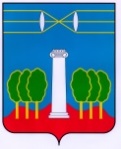 СОВЕТ ДЕПУТАТОВГОРОДСКОГО ОКРУГА КРАСНОГОРСКМОСКОВСКОЙ ОБЛАСТИР Е Ш Е Н И Еот 25.08.2022 №771/58Об утверждении лауреатов премии Совета депутатов
городского округа Красногорск Московской области в 2022 годуВ соответствии с решениями Совета депутатов городского округа Красногорск Московской области от 28.02.2019 № 131/13 «Об утверждении Положения о лауреате муниципальной премии Совета депутатов городского округа Красногорск Московской области», от 30.06.2022 №755/56 «О муниципальной премии Совета депутатов городского округа Красногорск Московской области в 2022 году», рассмотрев представленные главой городского округа Красногорск ходатайства на присуждение муниципальной премии Совета депутатов городского округа Красногорск Московской области, Совет депутатов РЕШИЛ:1. Утвердить следующие кандидатуры лауреатов муниципальной премии Совета депутатов городского округа Красногорск Московской области:1) в области образования:Павлюк Людмила Николаевна – учитель английского языка МБОУ Ангеловская СОШ. Яблочникова Светлана Владимировна – музыкальный руководитель МБОУ лицей №4. 2) в области здравоохранения:Бицуева Аида Владимировна – заведующий детским инфекционным отделением ГБУЗ МО «Красногорская городская больница».Китаева Светлана Николаевна – фельдшер скорой медицинской помощи Красногорской подстанции скорой медицинской помощи ГБУЗ МО «Московская областная станция скорой медицинской помощи».3) в области культуры:Цапля Ирина Николаевна – преподаватель МУДО «Красногорская детская специализированная хореографическая школа «Вдохновение». 4) в области физической культуры и спорта:Костягин Михаил Юрьевич – слесарь-сантехник инженерно-технического отдела МАУ «Красногорск Арена имени В.В. Петрова».5) в области молодежной политики, волонтёрства, других отраслей социальной сферы городского округа Красногорск:Усович Екатерина Михайловна – председатель комиссии Общественной палаты городского округа Красногорск по развитию здравоохранения (социальной политике).2. Вручить дипломы лауреатов муниципальной премии Совета депутатов городского округа Красногорск Московской области и выплатить денежную премию в размере 114 943 (сто четырнадцать тысяч девятьсот сорок три) рубля каждому лауреату.3. Администрации городского округа Красногорск произвести выплату единовременной премии путем перечисления денежных средств на личные банковские счета лауреатов.4. Сумма денежной премии, полученная лауреатами, включается в доход каждого налогоплательщика и облагается налогом на доходы физических лиц в порядке, установленном действующим законодательством Российской Федерации.5. Опубликовать настоящее решение в газете «Красногорские вести» и разместить на официальном сайте Совета депутатов городского округа Красногорск Московской области.Разослать: в дело, главе, прокуратуру, редакцию газеты «Красногорские вести»Глава               городского округа Красногорск              ПредседательСовета депутатовД.В. Волков ___________________С.В.Трифонов ___________________